НАКАЗ «РЕМОНТ МЕЖКВАРТАЛЬНОГО ПРОЕЗДА ОТ ДОМА №15 ДО ДОМА №21 ПО БУЛЬВАРУ ЮНОСТИ»Поступил во время предвыборной кампании в 2019 году от жителей избирательного округа №2 Белгорода Чефранову Михаилу Эдуардовичу.Исполнен в 2020 году.Работы выполнены за счёт федерального и областного бюджетов. Депутат по избирательному округу №2 Михаил Чефранов:- Мне поступило несколько наказов по ремонту межквартальных проездов и тротуаров в нашем округе. Рад, что комфорт жителей на данном участке обеспечен: бетонное покрытие заменили асфальтом. Хочу выразить благодарность администрации города за решение проблемного вопроса. было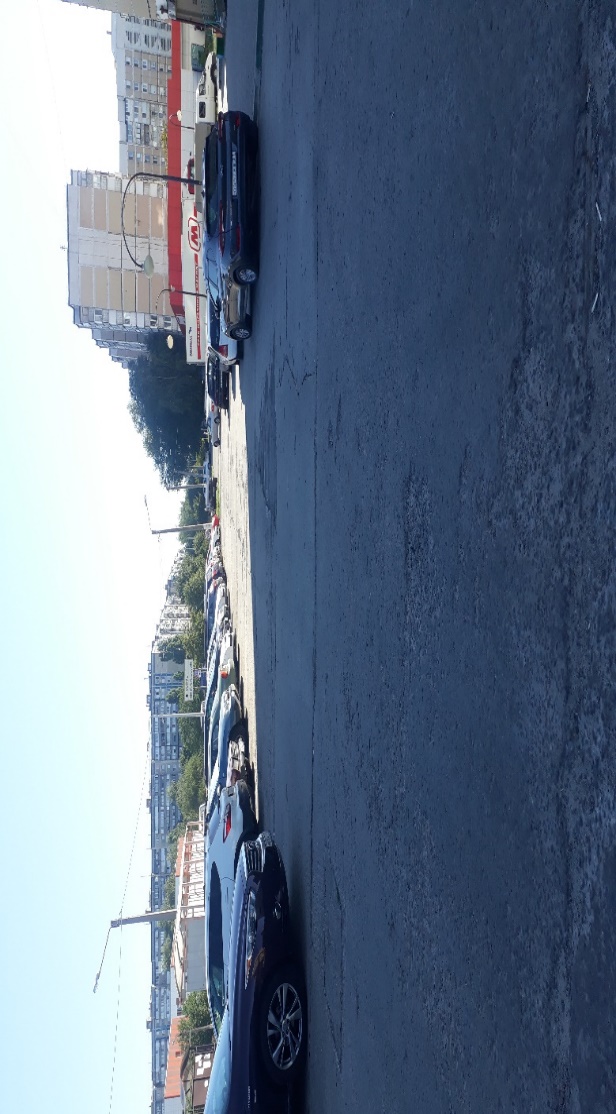 стало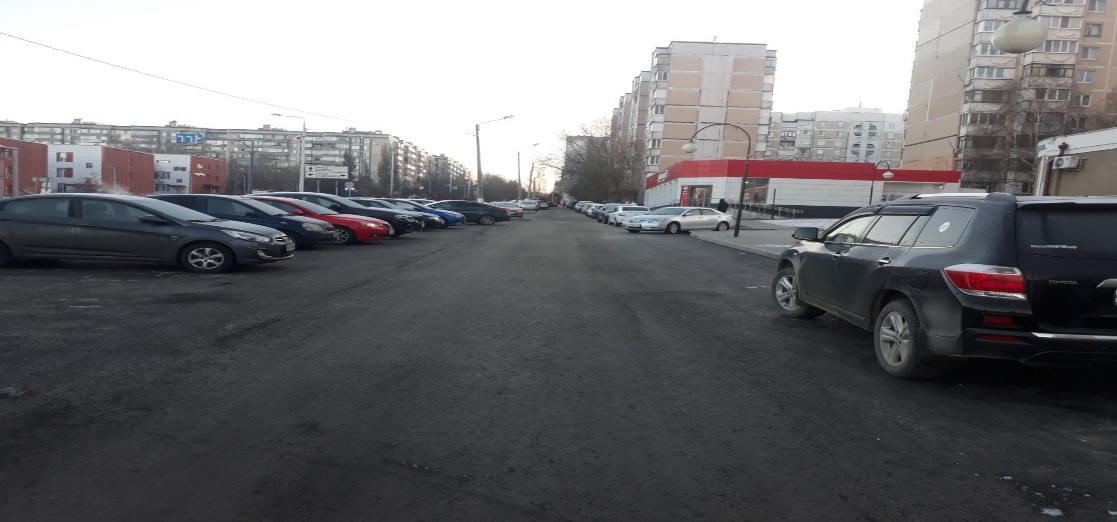 